Kompletní realizace výměny vchodových dveří a dveří na terasu Horní Jelení, Kolářského 424 – rodinný důmJedná se o kompletní realizaci výměny vchodových dveří do rodinného domu a výměny dveří na terasu v 1. patře. Specifikace: komplet na klíčTermín realizace: co nejdříve, nejpozději do 30. 04. 2020 – navazují další práceLokalita: Kolářského 424, 533 74 Horní Jelení, okr. PardubiceStávající rozměry:Vchodové dveřeV současné době dvoukřídlé, vysoké, rozměry dveří výška cca 244 cm, šířka obou křídel cca 124 cm, rám výška cca 250 cm a šířka cca 139 cmNaše představa vchodových dveří: plastové v barvě dřeva, šíře otevírané části dveří 100 cm (pouze jedno křídlo), při pohledu z vnějšku domu pravý pant, otevírání dovnitř, vlevo a na hoře předpokládáme pevné části (současný dveřní otvor zachovat). Předpokládáme návrh výplní na průchod světla ze strany dodavatele.Dveře na terasuV současné době jednokřídlé, rozměry dveří výška cca 197 cm, šířka cca 90 cm, rám výška cca 208 cm a šířka cca 105 cmNaše představa dveří na terasu: plastové v barvě dřeva, šíře otevírané části dveří s výplní pro průchod světla 90 cm, při pohledu z vnějšku domu levý pant, otevírání dovnitř (současný dveřní otvor zachovat).V zaslané nabídce prosím o jednotkové ceny materiálu a prací bez DPH, celkové ceny bez DPH a celkovou cenu včetně DPH (15%). 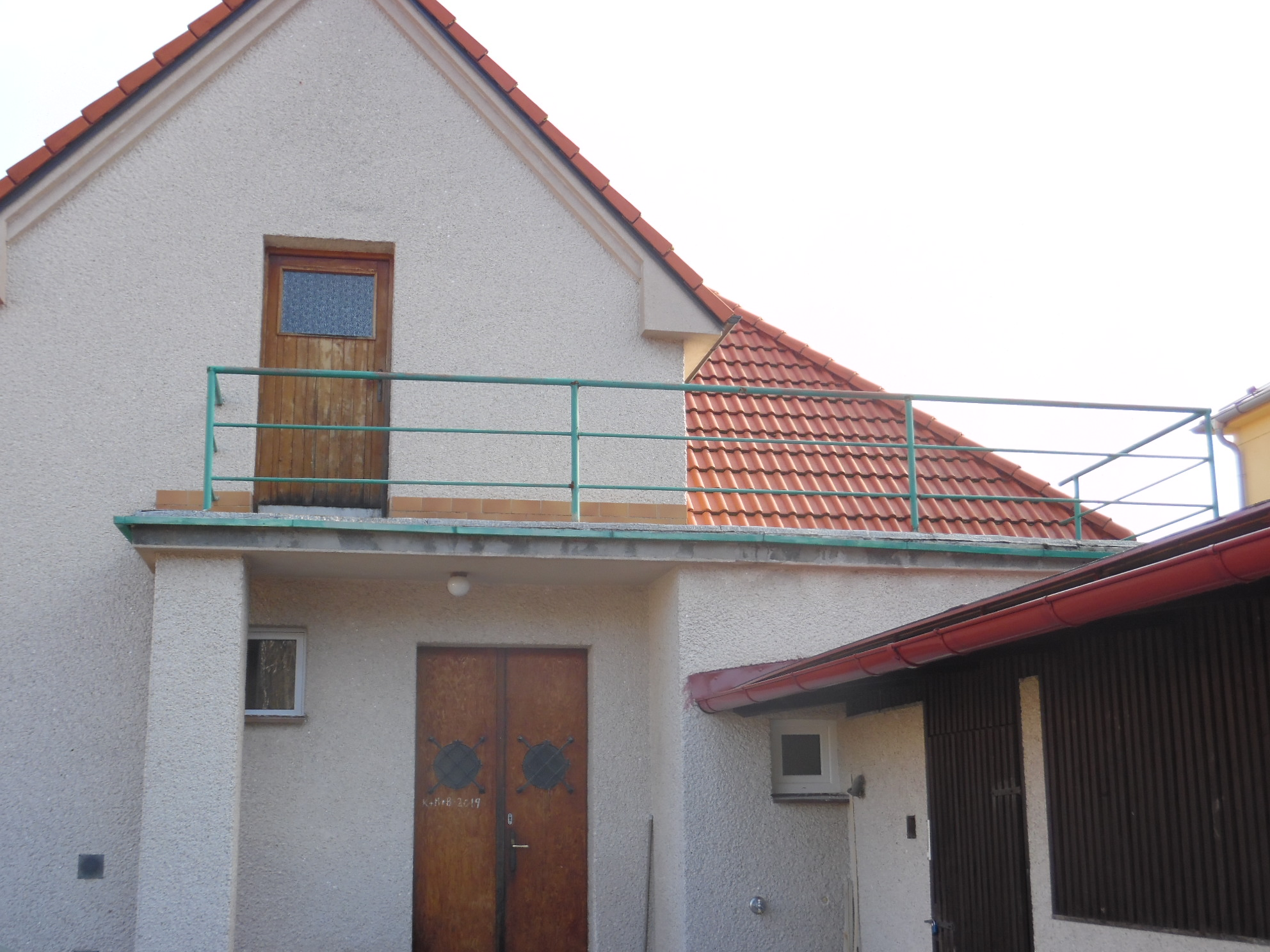 